           FICHA DE LA PELÍCULA CADENA DE FAVORES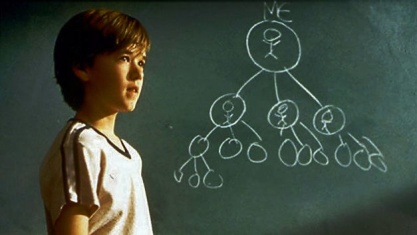 Una vez que hemos visto la película, reflexiona y responde a las siguientes preguntas:Describe al protagonista de la película: nombre, edad, aspecto físico y personalidad. ¿Qué adjetivos usarías para definirle?Describe al profesor: nombre, edad, aspecto físico y personalidad. ¿Crees que su aspecto físico le ha influido en su personalidad? ¿Cómo?¿Por qué le regalan un coche al periodista al principio de la película? ¿Cómo reacciona? ¿Qué habrías hecho tú en su lugar?¿Cómo es la relación de Trevor con su madre? ¿Por qué?¿Podrías explicar con tus palabras en qué consiste el proyecto de Trevor? ¿Con qué adjetivos lo definirías?¿Te ha gustado la película? Explica por qué.¿Alguna vez te han ayudado sin esperar nada a cambio? ¿Podrías explicarlo?¿Y tú? ¿Alguna vez has ayudado a alguien de manera altruista? CuéntaloAhora pega esta ficha en tu cuaderno y decórala como más te guste.